一万円の食事会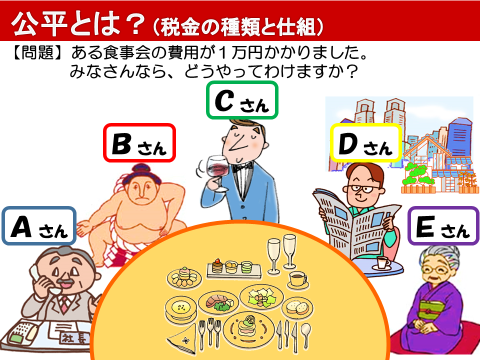 　　　　　　　　　　　　　　　　　　　　　　　　　　　 　　　　　合計10,000円　多く払う人や少なく払う人など、どのような負担がいいでしょうか？　払う金額欄に金額を入れて、その理由を書いてください。職業どんな人？払う金額Aさん大会社の社長すごいお金持ちです円Bさんお相撲さんたくさん食べます円Cさん会社員たくさんお酒を飲みます円Dさん資産家多くのアパートを持っています円Eさん無職年金暮らしです円　理　由